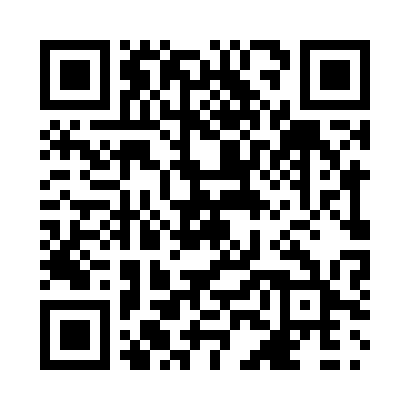 Prayer times for Stonehaven, New Brunswick, CanadaMon 1 Jul 2024 - Wed 31 Jul 2024High Latitude Method: Angle Based RulePrayer Calculation Method: Islamic Society of North AmericaAsar Calculation Method: HanafiPrayer times provided by https://www.salahtimes.comDateDayFajrSunriseDhuhrAsrMaghribIsha1Mon3:265:281:256:539:2311:242Tue3:275:281:266:539:2311:243Wed3:275:291:266:539:2311:244Thu3:285:301:266:539:2211:245Fri3:285:301:266:539:2211:246Sat3:295:311:266:539:2111:247Sun3:295:321:276:529:2111:248Mon3:305:331:276:529:2011:239Tue3:305:341:276:529:2011:2310Wed3:315:341:276:529:1911:2311Thu3:315:351:276:519:1811:2312Fri3:325:361:276:519:1811:2213Sat3:335:371:276:519:1711:2114Sun3:355:381:276:509:1611:1915Mon3:375:391:286:509:1511:1716Tue3:395:401:286:499:1411:1617Wed3:405:411:286:499:1311:1418Thu3:425:421:286:499:1311:1219Fri3:445:441:286:489:1211:1020Sat3:465:451:286:479:1111:0921Sun3:485:461:286:479:0911:0722Mon3:505:471:286:469:0811:0523Tue3:525:481:286:469:0711:0324Wed3:545:491:286:459:0611:0125Thu3:565:511:286:449:0510:5926Fri3:585:521:286:449:0410:5727Sat4:005:531:286:439:0210:5528Sun4:025:541:286:429:0110:5329Mon4:045:551:286:419:0010:5030Tue4:065:571:286:408:5810:4831Wed4:085:581:286:408:5710:46